            О СРЕДНЕМЕСЯЧНОЙ ЗАРАБОТНОЙ ПЛАТЕ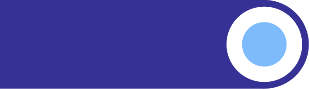 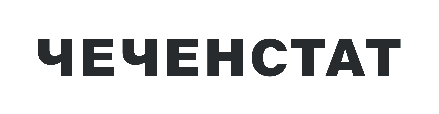 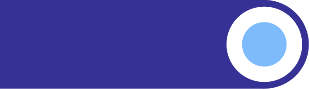 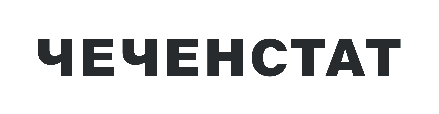             РАБОТНИКОВ ОРГАНИЗАЦИЙ            ПО МУНИЦИПАЛЬНЫМ ОБРАЗОВАНИЯМ Среднемесячная заработная платаВ январе-феврале  2024 года среднемесячная начисленная заработная плата  работников   организаций, не относящихся к субъектам малого предпринимательства (без учета совместителей) составляла  40067,1 тыс.  рублей  и  увеличилась   по  сравнению  с январем - февралем  предыдущего  года   на 12,4%.Среднемесячная заработная плата работников1)(по организациям не относящихся к субъектам малого предпринимательства,с численностью работников больше 15 человек.)                                                                                                                                                          рублей  1)  По сопоставимому  кругу организаций.Февраль2024 г.Январь-февраль2024 г.Темпы роста1)Темпы роста1)Темпы роста1)Февраль2024 г.Январь-февраль2024 г.февраль 2024 г.в % кфевраль 2024 г.в % кянварь-февраль 2024 г. в % к январю-февралю2023г.Февраль2024 г.Январь-февраль2024 г.февралю2023г.январю2024 г.январь-февраль 2024 г. в % к январю-февралю2023г.Чеченская Республика41119,640067,1114,5105,4112,4муниципальные районыАчхой-Мартановский31040,731139,0110,599,4110,6Веденский33157,632905,6114,3101,5113,2Грозненский32068,131808,2107,1101,6107,4Гудермесский34309,434288,2114,5100,1112,5Итум-Калинский43528,245467,2113,791,8115,7Курчалоевский30648,530809,5107,399,0109,8Надтеречный31992,432000,2105,8100,0107,4Наурский35078,435372,6111,498,3112,6Ножай-Юртовский28947,228778,6108,4101,2108,0Серноводский30721,030680,0108,1100,3109,3Урус-Мартановский31158,831009,2112,0101,0111,2Шалинский33179,033912,4112,895,8117,4Шаройский50116,347151,8118,9113,4116,8Шатойский34301,834365,8111,499,6112,7Шелковской33251,932820,1116,8102,7115,5городские округаг. Грозный50691,548452,9117,1109,7113,2г. Аргун30914,630516,0108,6102,7108,2